Załącznik nr 1 do  Zaproszenia do składania ofert  ……………………………………………pieczęć firmowa Wykonawcy FORMULARZ OFERTOWY1. Przedmiot zamówienia: dostawa dziewięciu kompletów odzieży roboczej dla „zielonych edukatorów” zaangażowanych w realizację projektu pn. „Edukacja społeczności zamieszkujących obszary chronione województwa kujawsko-pomorskiego: Lubię tu być… na zielonym!”.2. Nazwa i adres Zamawiającego: Departament Środowiska, Urząd Marszałkowski Województwa Kujawsko-Pomorskiego, ul. Targowa 13/15,  87-100 Toruń.3.Nazwa (nazwisko) i adres Wykonawcy4. Cena  oferty – (z pozycji RAZEM z arkusza cenowego z Zał. nr 1a do niniejszego Formularza oferty): a) cena netto ............................................................. zł (słownie: ……………………………........................................................................................................................................................) b) cena brutto ............................................................zł (słownie: ...............................................………………………………………………………………………………………………….)Szczegółowa wycena oraz wraz z opisem oferowanych produktów zawiera załącznik nr 1a                         do niniejszego Formularza oferty, który jest jego integralną częścią.5. Oświadczam, że uzyskałem wszelkie informacje niezbędne do prawidłowego przygotowania i złożenia niniejszej oferty.6. Zobowiązuję się wykonać przedmiot zamówienia w terminie (T)  ………….. dni  od dnia podpisania umowy.7. Okres gwarancji i rękojmi na zaoferowane produkty określone w Arkuszu asortymentowo-cenowym wynosi ……………… m-ce licząc od daty dostawy.7.	Oświadczam, że:7.1. Zapoznałem się i w pełni oraz bez żadnych zastrzeżeń akceptuję treść Zapytania do składania ofert wraz z załącznikami,7.2. Oferuję wykonanie przedmiotu zamówienia zgodnie z warunkami zapisanymi w Zapytaniu                          do składania ofert i jego załączników,7.3. W pełni i bez żadnych zastrzeżeń akceptuję warunki umowy na wykonanie zamówienia zapisane w Zapytaniu do składania ofert wraz z załącznikami i w przypadku wyboru jego oferty zobowiązuje się do zawarcia umowy na proponowanych w nim warunkach, w miejscu i terminie wskazanym przez Zamawiającego,7.4. Wszystkie wymagane w niniejszym postępowaniu przetargowym oświadczenia składam                        ze świadomością odpowiedzialności karnej za składanie fałszywych oświadczeń w celu uzyskania korzyści majątkowych,7.5. Jestem związany 30-dniowym terminem związania ofertą liczonym od daty ostatecznego terminu składania ofert,7.6. Wybór mojej oferty prowadzi/nie prowadzi* do powstania u Zamawiającego obowiązku podatkowego zgodnie z przepisami o podatku od towarów i usług (UWAGA: obowiązek podatkowy u Zamawiającego  powstaje np. w przypadku importu usług, importu towarów,                                               w wewnątrzwspólnotowym nabyciu towarów, w sytuacji odwróconego naliczenia podatku VAT i w innych przypadkach wynikających z przepisów obowiązującego prawa): o wartości ……………………………………………netto zł (w przypadku potwierdzenia, iż wybór oferty będzie prowadził do powstania u Zamawiającego obowiązku podatkowego zgodnie z przepisami o podatku od towarów i usług, należy wskazać: nazwę (rodzaj) towaru lub usługi, których dostawa lub świadczenie będzie prowadzić do jego powstania oraz wskazać ich wartość bez kwoty podatku)7.7. Zamierzam/nie zamierzam* powierzyć części zamówienia (należy podać jakie) ……………………………………… następującym podwykonawcom (należy podać firmy podwykonawców) …………………………………….8. Przedmiot zamówienia spełnia normy dopuszczające go do sprzedaży na obszarze UE,9. Akceptuję 21 dniowy termin płatności faktury.10. Oświadczam, że informacje i dokumenty zawarte na stronach nr od ______ do ____ stanowią tajemnicę przedsiębiorstwa w rozumieniu przepisów o zwalczaniu nieuczciwej konkurencji,                        co    wykazaliśmy     w     załączniku     nr ____ do    Oferty i zastrzega, że nie mogą być one udostę- pniane.11. Ofertę składamy na ______________ stronach.12. Wyrażam zgodę na przetwarzanie danych osobowych w zakresie niezbędnym do przeprowa -dzenia postępowania o zamówienie publiczne zgodnie z ustawą z dnia 29.08.1997 r. o ochronie danych osobowych (Dz. U. 2002, nr 101, poz. 926 z późn. zmianami).* niepotrzebne skreślićData......................                          			......................................................			 				Podpis i pieczęć osoby uprawnionej                 							do występowania w imieniu WykonawcyZałącznik nr 5 do zapytania ofertowego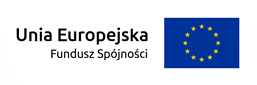 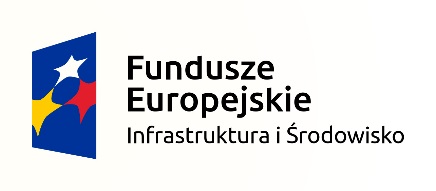 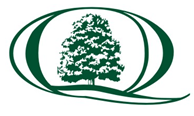 Lubię    tu     być…     na     zielonym!Załącznik nr 1ado Formularza ofertyARKUSZ ASORTYMENTOWO-CENOWYWykonawca zobowiązany do jest do wypełnienia kolumn 3, 5-8 pod rygorem odrzucenia ofert.Załącznik nr 2 do Zapytania ofertowego...........................................(pieczątka Wykonawcy)OŚWIADCZENIENiniejszym oświadczam, że spełniam opisane w zapytaniu ofertowym nr ____________ warunki udziału w niniejszym postępowaniu.Data ......................................                     														.........................................................(podpis i pieczątka osoby uprawnionejdo występowania w imieniu Wykonawcy)                                               Załącznik nr 3 do Zapytania ofertowego……………………………………..(pieczątka Wykonawcy)OŚWIADCZENIE	Niniejszym oświadczam, że nie podlegam wykluczeniu z postępowania o udzielenie zamówienia na podstawie art. 24 ustawy prawo zamówień publicznych.Data ......................................                     														.........................................................(podpis i pieczątka osoby uprawnionejdo występowania w imieniu Wykonawcy)Załącznik nr 4 do Zapytania ofertowego……………………………………..(pieczątka Wykonawcy)WYKAZwykonanej w okresie ostatnich trzech lat przed upływem terminu składania ofert, a jeżeli okres prowadzenia działalności jest krótszy – w tym okresie, co najmniej jednej dostawy tożsamej z przedmiotem o wartości min. 10.000 zł. netto; z podaniem ich wartości, przedmiotu, daty wykonania i podmiotów, na rzecz których dostawa ta została wykonana, oraz załączeniem dowodów określających czy ta dostawa została wykonane należycie, przy czym dowodami, o których mowa, są referencje bądź inne dokumenty wystawione przed podmiot, na rzecz którego dostawa była wykonywane, a jeżeli z uzasadnionej przyczyny o obiektywnych charakterze wykonawca nie jest w stanie uzyskać tych dokumentów – inne dokumenty.Do powyższego wykazu dostawy należy załączyć dokument, potwierdzający że zostały one wykonane należycie.Data ......................................                     														.........................................................(podpis i pieczątka osoby uprawnionejdo występowania w imieniu Wykonawcy)Nazwa firmyAdres do korespondencjiNIPRegonNr telefonuNr faksuAdres e-mailOsoba do kontaktuLp.Parametry wymagane minimalneParametry wymagane minimalneParametry oferowane - Liczba szt.VAT w %Cena jednostkowa nettoWartość netto ogółem (kol.4x6)Wartość brutto (kol. 7 + VAT)1.2.2.3.4.5.6.7.8.a)Buty trekkingoweButy trekkingoweProducent:                                      Model:Parametry oferowane:9 para)buty trekkingowe, przeznaczone do pracy w warunkach terenowych zarówno dla kobiet jak i mężczyzn. Wykonane powinny być z materiału wodoodpornego z zastosowaniem membrany wodoodpornej GORETEX lub równoważnej, mające wykorzystanie zarówno zimą jak i latem, zapewniające komfort klimatyczny
•     Rozmiar od 36 do 47, i rodzaj: męski /damski,
•     Wiązane •     Kolor ciemnybuty trekkingowe, przeznaczone do pracy w warunkach terenowych zarówno dla kobiet jak i mężczyzn. Wykonane powinny być z materiału wodoodpornego z zastosowaniem membrany wodoodpornej GORETEX lub równoważnej, mające wykorzystanie zarówno zimą jak i latem, zapewniające komfort klimatyczny
•     Rozmiar od 36 do 47, i rodzaj: męski /damski,
•     Wiązane •     Kolor ciemnyProducent:                                      Model:Parametry oferowane:9 parb)KaloszeKaloszeProducent:                                      Model:Parametry oferowane:9 parb)wykonane z tworzywa EVA/lub równo- ważne, bardzo lekkiego  i izolacyjnego materiału. • Materiał; tworzywo wodoodporne
• Rozmiar od 36 do 47 i rodzaj:    męski/damski,
• Kolor ciemnywykonane z tworzywa EVA/lub równo- ważne, bardzo lekkiego  i izolacyjnego materiału. • Materiał; tworzywo wodoodporne
• Rozmiar od 36 do 47 i rodzaj:    męski/damski,
• Kolor ciemnyProducent:                                      Model:Parametry oferowane:9 parc)SpodnieSpodnieProducent:                                      Model:Parametry oferowane:9 parc)wykonane z bawełny z domieszką innego materiału, w nogawkach podszyte membraną wodoodporną
• regulowany obwód w pasie, 
• kieszenie zapinane na rzep lub napę, 
• na klapie od kieszeni wyszyte kolorowe logotypy – zgodnie z wzorem stanowiącym załącznik do oferty
• model damski i męski, w rozmiarach S, M, L, XL, XXL, XXXL,
• Kolor ciemnywykonane z bawełny z domieszką innego materiału, w nogawkach podszyte membraną wodoodporną
• regulowany obwód w pasie, 
• kieszenie zapinane na rzep lub napę, 
• na klapie od kieszeni wyszyte kolorowe logotypy – zgodnie z wzorem stanowiącym załącznik do oferty
• model damski i męski, w rozmiarach S, M, L, XL, XXL, XXXL,
• Kolor ciemnyProducent:                                      Model:Parametry oferowane:9 pard)Kurtka zimowa ocieplanaKurtka zimowa ocieplanaProducent:                                      Model:Parametry oferowane:9 szt.d)powinna zapewniać wodoodporność, paro-przepuszczalność i oddychalność oraz być wyposażona w membranę BRATEX/lub równoważny.
• Kurtka zapinana na zamek kryty plisą, góra wykończona kołnierzem-stójką zapinaną na patkę z zatrzaskiem.
• kieszenie zapinane na zatrzask, nad jedną z kieszeni wyszyte kolorowe logotypy – zgodnie z wzorem stanowiącym załącznik do oferty
• rękawy zakończone ściągaczem
• kaptur (najlepiej odpinany)
• model damski i męski, w rozmiarach S,   M, L, XL, XXL, XXXL;
• kolor ciemnypowinna zapewniać wodoodporność, paro-przepuszczalność i oddychalność oraz być wyposażona w membranę BRATEX/lub równoważny.
• Kurtka zapinana na zamek kryty plisą, góra wykończona kołnierzem-stójką zapinaną na patkę z zatrzaskiem.
• kieszenie zapinane na zatrzask, nad jedną z kieszeni wyszyte kolorowe logotypy – zgodnie z wzorem stanowiącym załącznik do oferty
• rękawy zakończone ściągaczem
• kaptur (najlepiej odpinany)
• model damski i męski, w rozmiarach S,   M, L, XL, XXL, XXXL;
• kolor ciemnyProducent:                                      Model:Parametry oferowane:9 szt.e)Kurtka przeciwdeszczowaKurtka przeciwdeszczowa9 szt.e)zapewniająca trwałą ochronę przed wodą, przy jednoczesnej wysokiej oddychalności:
• Materiał: wodoodporny oddychająca membrana,
• regulowany kaptur z ochroną przed deszczem,
• zapinana na zamek z listwą uszczelniającą,
• Na lewym przodzie, na wysokości piersi wyszyte kolorowe logotypy – zgodnie z wzorem stanowiącym załącznik do oferty
• wyposażona w kieszenie boczne z wodoodpornym zamkiem
• posiadająca wentylację, • rozmiar zgodnie z tabelą wykonawcy zostanie podany po podpisaniu umowy • kolor ciemnyzapewniająca trwałą ochronę przed wodą, przy jednoczesnej wysokiej oddychalności:
• Materiał: wodoodporny oddychająca membrana,
• regulowany kaptur z ochroną przed deszczem,
• zapinana na zamek z listwą uszczelniającą,
• Na lewym przodzie, na wysokości piersi wyszyte kolorowe logotypy – zgodnie z wzorem stanowiącym załącznik do oferty
• wyposażona w kieszenie boczne z wodoodpornym zamkiem
• posiadająca wentylację, • rozmiar zgodnie z tabelą wykonawcy zostanie podany po podpisaniu umowy • kolor ciemny9 szt.f)Polar z rękawemPolar z rękawemProducent:                                      Model:Parametry oferowane:9 szt.f)winien być wykonany z 3-warstwowego polaru, laminatu 
• Dół bluzy – uformowany w tunel               z gumosznurem lub sznurem wychodzącym po bokach • Bluza zapinana na zamek błyskawiczny
• wyposażona w kieszenie: nad jedną kieszenią wyszyte kolorowe logotypy – zgodnie z wzorem stanowiącym załącznik do oferty; dwie kieszenie skośne niżej, na bokach, • model damski i męski, w rozmiarach S, M, L, XL, XXL, XXXL,• Kolor ciemnywinien być wykonany z 3-warstwowego polaru, laminatu 
• Dół bluzy – uformowany w tunel               z gumosznurem lub sznurem wychodzącym po bokach • Bluza zapinana na zamek błyskawiczny
• wyposażona w kieszenie: nad jedną kieszenią wyszyte kolorowe logotypy – zgodnie z wzorem stanowiącym załącznik do oferty; dwie kieszenie skośne niżej, na bokach, • model damski i męski, w rozmiarach S, M, L, XL, XXL, XXXL,• Kolor ciemnyProducent:                                      Model:Parametry oferowane:9 szt.g)Czapka zimowaCzapka zimowaProducent:                                      Model:Parametry oferowane:9 szt.g)materiał typu polar  łączący w sobie ogrzewające i odprowadzające wilgoć właściwości, wytrzymały
• rozmiar uniwersalny
• kolor ciemnymateriał typu polar  łączący w sobie ogrzewające i odprowadzające wilgoć właściwości, wytrzymały
• rozmiar uniwersalny
• kolor ciemnyProducent:                                      Model:Parametry oferowane:9 szt.h)Rękawice zimowe pięciopalcoweRękawice zimowe pięciopalcoweProducent:                                      Model:Parametry oferowane:9 parh)sprawdzające się w minusowych tempe- raturach, wiatroszczelne i wodoodporne. Na końcówkach palca wskazującego oraz kciuka winien znajdować się specjalny materiał, za pomocą którego można obsługiwać ekran dotykowy smartfona. •Rozmiar S, M, L, XL,• Kolor ciemnysprawdzające się w minusowych tempe- raturach, wiatroszczelne i wodoodporne. Na końcówkach palca wskazującego oraz kciuka winien znajdować się specjalny materiał, za pomocą którego można obsługiwać ekran dotykowy smartfona. •Rozmiar S, M, L, XL,• Kolor ciemnyProducent:                                      Model:Parametry oferowane:9 pari)SzalikSzalikProducent:                                      Model:Parametry oferowane:9 szt.i)wykonany z materiału typu polar, wygodny, miękki  i ciepły:
• Kolor ciemnywykonany z materiału typu polar, wygodny, miękki  i ciepły:
• Kolor ciemnyProducent:                                      Model:Parametry oferowane:9 szt.RAZEMLp.Przedmiot dostawyZakres dostawyWartość dostawy(w zł netto)Nazwa podmiotu            na rzecz którego dostawa była zrealizowana Datazakończenia dostawy1.2.3.4.5.6.